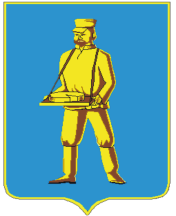 СОВЕТ ДЕПУТАТОВЛОТОШИНСКОГО МУНИЦИПАЛЬНОГО РАЙОНАМОСКОВСКОЙ ОБЛАСТИР Е Ш Е Н И Еот 27.04.2017  № 328/36О рассмотрении протеста прокурора Лотошинского района на решение Совета депутатов Лотошинского муниципального района от 27.03.2017 г. № 307/35, об отклонении главой Лотошинского муниципального района решения Совета депутатов Лотошинского муниципального района от 27.03.2017 № 307/35Руководствуясь ч. 13 ст. 35 Федерального закона от 06.10.2003 № 131-ФЗ «Об общих принципах организации местного самоуправления в Российской Федерации», ч. 5 ст. 33 Устава Лотошинского муниципального района, принимая во внимание письмо главы Лотошинского муниципального района от 04.04.2017 № 1/48-634 об отклонении решения Совета депутатов Лотошинского муниципального района от 27.03.2017 № 307/35, протест прокурора Лотошинского муниципального района от 26.04.2017 № 13-8в-2017 на решение Совета депутатов Лотошинского муниципального района от 27.03.2017 № 307/35, Совет депутатов Лотошинского муниципального района Московской областир е ш и л:Принять протест прокурора Лотошинского района от 26.04.2017 № 13-8в-2017 на решение Совета депутатов Лотошинского муниципального района от 27.03.2017 № 307/35 «О внесении изменений и дополнений в Прогнозный план (программу) приватизации имущества муниципального образования «Лотошинский муниципальный район Московской области».Не преодолевать вето главы Лотошинского муниципального района относительно решения Совета депутатов Лотошинского муниципального района от 27.03.2017 № 307/35. Поручить председателю Совета депутатов Лотошинского муниципального района Московской области Смирнову Р.Н. подготовить ответ на протест прокурора Лотошинского района от 26.04.2017 № 13-8в-2017 на решение Совета депутатов Лотошинского муниципального района от 27.03.2017 № 307/35 «О внесении изменений и дополнений в Прогнозный план (программу) приватизации имущества муниципального образования «Лотошинский муниципальный район Московской области».Председатель Совета депутатовЛотошинского муниципального района                                             Р.Н. СмирновВ Е Р Н О:Разослать: Совету депутатов, Долгасовой Е.Л., прокурору Лотошинского района, в дело.